HƯỚNG DẪN SOẠN BÀI TẬP LÀM VĂN:VIẾT ĐƠNCâu 1 (trang 18 sgk Tiếng Việt 3): Dựa theo mẫu đơn đã học, em hãy viết đơn xin vào Đội Thiếu niên Tiền phong Hồ Chí MinhĐáp Án:CỘNG HÒA XÃ HỘI CHỦ NGHĨA VIỆT NAMĐộc lập - Tự do - Hạnh phúcThành phố Hồ Chí Minh, ngày 15 tháng 02 năm 20...ĐƠN XIN VÀO ĐỘIKính gửi: - Tổng phụ trách Đội Trường Tiểu học Hàn Hải Nguyên - Ban chỉ huy Liên độiEm tên là: Phạm Nguyễn Anh ThưSinh ngày: 12 tháng 4 năm 20...Học sinh lớp 3A, Trường Tiểu học Hàn Hải Nguyên.Từ lâu em đã mơ ước đứng vào hàng ngũ Đội Thiếu niên Tiền phong HCM, được mang trên vai là chiếc khăn quàng đỏ thắm. Thời gian qua, em đã hiểu rõ Điều lệ Đội,, hiểu được Đội là tổ chức rất tốt để giúp em tiến bộ trong học tập và rèn luyện. Vì vậy, nay em viết đơn này đề nghị ban chỉ huy Liên đội xét cho em được vào Đội, được thực hiện nguyện vọng của mình.Được vào Đội, em xin hứa sẽ thực hiện tốt điều lệ Đội, cố gắng học tập và rèn luyện để trở thành một đội viên tốt.Em xin trân trọng cảm ơn.Người làm đơn ThưPhạm Nguyễn Anh Thư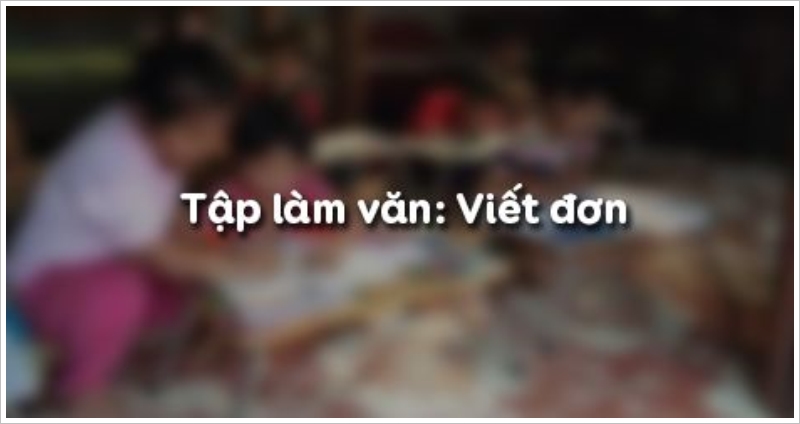 